ПРОЕКТ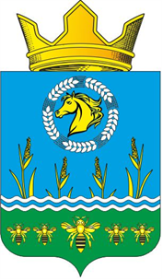 Российская ФедерацияРостовская областьЗимовниковский районмуниципальное образование «Камышевское сельское поселение»Администрация Камышевского сельского поселенияПОСТАНОВЛЕНИЕВ соответствии со статьями 169, 184 Бюджетного кодекса Российской Федерации, решением районного Собрания депутатов от 25.02.20215  № 78 «Об утверждении положения о бюджетном процессе в Камышевском сельском поселении», в целях обеспечения составления проекта бюджета Камышевского сельского поселения Зимовниковского района  на 2024 год и на плановый период 2025 и 2026 годов   П О С Т А Н О В Л Я Ю:1. Утвердить Порядок и сроки составления проекта бюджета Камышевского сельского поселения Зимовниковского района на 2024 год и на плановый период 2025 и 2026 годов согласно приложению.2. Специалистам Администрации Камышевского сельского поселения обеспечить выполнение мероприятий, предусмотренных приложением к настоящему постановлению.3. Контроль за выполнением настоящего постановления оставляю за собой.И.о. Главы АдминистрацииКамышевского сельского поселения                                              М.К. Ризаев Постановление вносит Начальник сектора экономики и финансовСловаева А.А. Приложениек постановлениюАдминистрации Камышевского сельского поселенияот 00.00.2023 № ПОРЯДОКи сроки составления проекта бюджета Камышевского сельского поселения Зимовниковского района на 2024 год и на плановый период 2025 и 2026 годов00.00.2023№ х. Камышев«Об утверждении Порядка и сроков составления проекта местного бюджета на 2024 год и на плановый период 2025 и 2026 годов»№п/пСодержание мероприятийСрок исполненияОтветственный исполнитель12341.Разработка и представление в финансовый отдел Администрации Зимовниковского района   прогноза поступлений налоговых и неналоговых доходов местного бюджета по кодам классификации доходов бюджетов бюджетной системы Российской Федерации на 2024 – 2026 годы и его обоснования по формам, установленным финансовым отделом Администрации Зимовниковского района  до 1 июля 2023 г.начальник сектора экономики и финансов Словаева А.А.главный специалист по земельными и имущественным отношениям Богданов М.М.2.Разработка и представление в финансовый отдел Администрации Зимовниковского района   экономических показателей, исходных данных и сведений, необходимых для составления проекта местного бюджета и прогноза бюджета Камышевского сельского поселения Зимовниковского района  на 2024 – 2026 годы в части налоговых и неналоговых доходов по формам, установленным  финансовым  отделом Администрации Зимовниковского района  до 15 июля 2023 г.начальник сектора экономики и финансов Словаева А.А.3.Проведение оценки налоговых расходов Камышевского сельского поселениядо 20 августа 2023 г.начальник сектора экономики и финансов Словаева А.А.4.Представление в финансовый отдел информации о средствах, планируемых к реализации в 2024-2026 годах на условиях софинансированиядо 20 августа 2023 г.начальник сектора экономики и финансов Словаева А.А.5.Представление в сектор экономики и финансов объемов финансирования и лимитов потребления топливно-энергетических ресурсов, уличного освещения, на услуги по водоснабжению и вывозу бытовых отходов на 2024 – 2026 годы, в том числе для бюджетных учреждений, находящихся в ведении Администрации Камышевского сельского поселениядо 01 сентября 2023 г.главный специалист по экономике Орёл Н.Н.6.Представление в сектор экономики и финансов предложений для формирования расходов бюджета Камышевского сельского поселения Зимовниковского района на 2024 год и на плановый период 2025 и 2026 годов по формам, установленным постановлением Администрации Камышевского сельского поселения о методике и  порядке планирования бюджетных ассигнований бюджета Камышевского сельского поселения Зимовниковского районадо 25 сентября 2023 г.главный специалист (главный бухгалтер) Богданова М.Ю.7.Подготовка проекта распоряжения Администрации Камышевского сельского поселения «О прогнозе социально- экономического развития Камышевского сельского поселения на 2024 - 2026 годы»до 25 сентября 2023 г.главный специалист по экономике Орёл Н.Н.8.Формирование и представление главе Администрации Камышевского сельского поселения параметров местного бюджета на 2024 год и на плановый период 2025 и 2026 годов, подготовленных на основе: прогноза поступлений доходов с учетом данных главных администраторов доходов местного бюджета;предельных показателей расходов местного бюджетадо 01 октября 2023 г.начальник сектора экономики и финансов Словаева А.А.9.Доведение до распорядителей средств местного бюджета предельных показателей расходов местного бюджета на 2024 год и на плановый период 2025 и 2026 годовдо 07 октября 2023 г.начальник сектора экономики и финансов Словаева А.А.10.Согласование с сектором экономики и финансов проектов муниципальных программ Камышевского сельского поселения, предлагаемых к реализации начиная с 2024 года, а также проектов изменений в ранее утвержденные муниципальные программы Камышевского сельского поселениядо 14 октября 2023 г.ответственные исполнители муниципальных программ Камышевского сельского поселения  11.Представление в сектор экономики и финансов паспортов муниципальных программ Камышевского сельского поселения (проектов изменений в указанные паспорта)до 25 октября 2023 г.ответственные исполнители муниципальных программ Камышевского сельского поселения  12.Формирование электронных документов для составления проекта местного бюджета на 2024 год и на плановый период 2025 и 2026 годов в информационной системе «АЦК- Планирование» Единой автоматизированной системы управления общественными финансами в Ростовской области, с приложением обоснований бюджетных ассигнований по формам, установленным постановлением Администрации Камышевского сельского поселения о методике и порядке планирования бюджетных ассигнований местного бюджетадо 25 октября 2023 г.начальник сектора экономики и финансов Словаева А.А.13.Подготовка проекта постановления Администрации Камышевского сельского поселения «Об основных направлениях бюджетной и налоговой политики Камышевского сельского поселения на 2024 год и плановый период 2025 и 2026 годовдо 31 октября 2023 г.начальник сектора экономики и финансов Словаева А.А.14.Подготовка проекта постановления Администрации Камышевского сельского поселения об утверждении Бюджетного прогноза на период 2024-2036 годовдо 31 октября 2023 г.начальник сектора экономики и финансов Словаева А.А.15.Подготовка проекта постановления Администрации Камышевского сельского поселения об основных направлениях долговой политики Камышевского сельского поселения на 2024 год и на плановый период 2025 и 2026 годовдо 31 октября 2023 г.начальник сектора экономики и финансов Словаева А.А.16.Направление в Министерство финансов Ростовской области параметров проекта местного бюджета на 2024 год и на плановый период 2025 и 2026 годов в соответствии с соглашением о мерах по социально-экономическому развитию и оздоровлению муниципальных финансов Зимовниковского районадо 1 ноября 2023 г. (если срок не будет изменен министерством финансов РО)начальник сектора экономики и финансов Словаева А.А.17.Подготовка и представление в Администрацию Камышевского сельского поселения для внесения в Собрание депутатов Камышевского сельского поселения следующих проекта решения: «О бюджете Камышевского сельского поселения Зимовниковского района на 2024 год и на плановый период 2025 и 2026 годов»до15 ноября 2023 г.начальник сектора экономики и финансов Словаева А.А.И.о. Главы АдминистрацииКамышевского сельского поселения                                                                                      М.К. Ризаев